1213141523342535563101101858781636fivesixthsonequarteronethirdseveneighthsthreesixthsfiveeighthsonesixthonefifthonehalfoneeighththreetenthsthreequarterstwothirdsthreefifthstwofifthsonetenth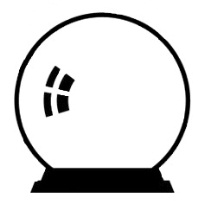 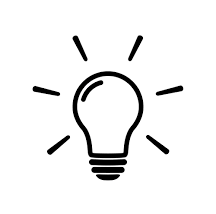 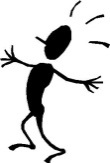 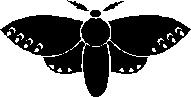 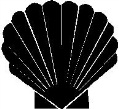 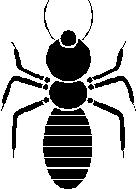 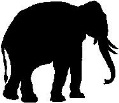 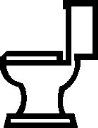 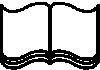 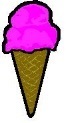 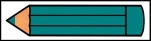 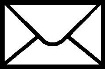 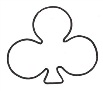 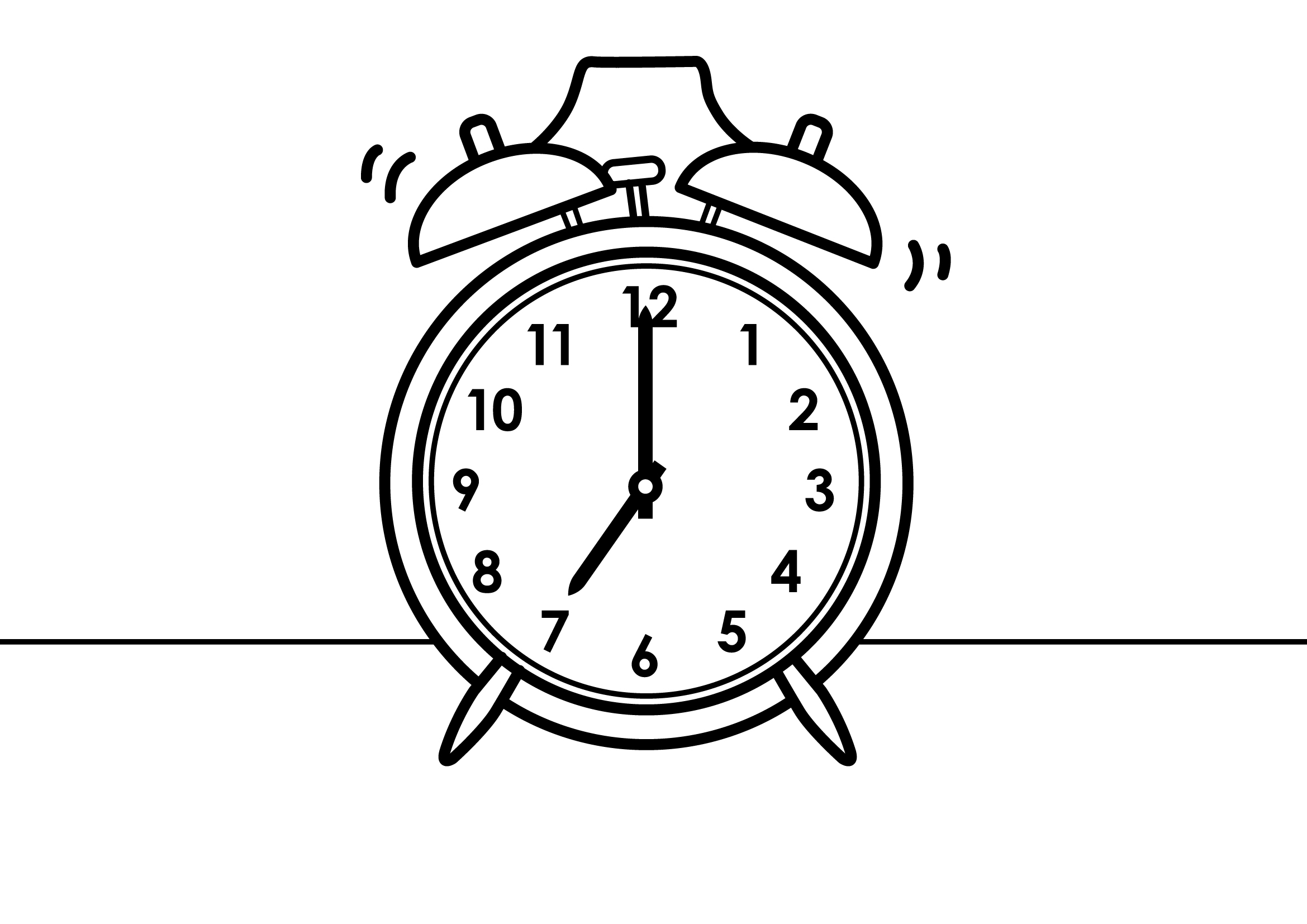 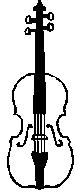 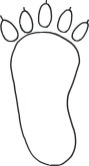 1213141523342535563101101858781636fivesixthsonequarteronethirdseveneighthsthreesixthsfiveeighthsonesixthonefifthonehalfoneeighththreetenthsthreequarterstwothirdsthreefifthstwofifthsonetenth